ПУБЛИЧНЫЙ ДОКЛАД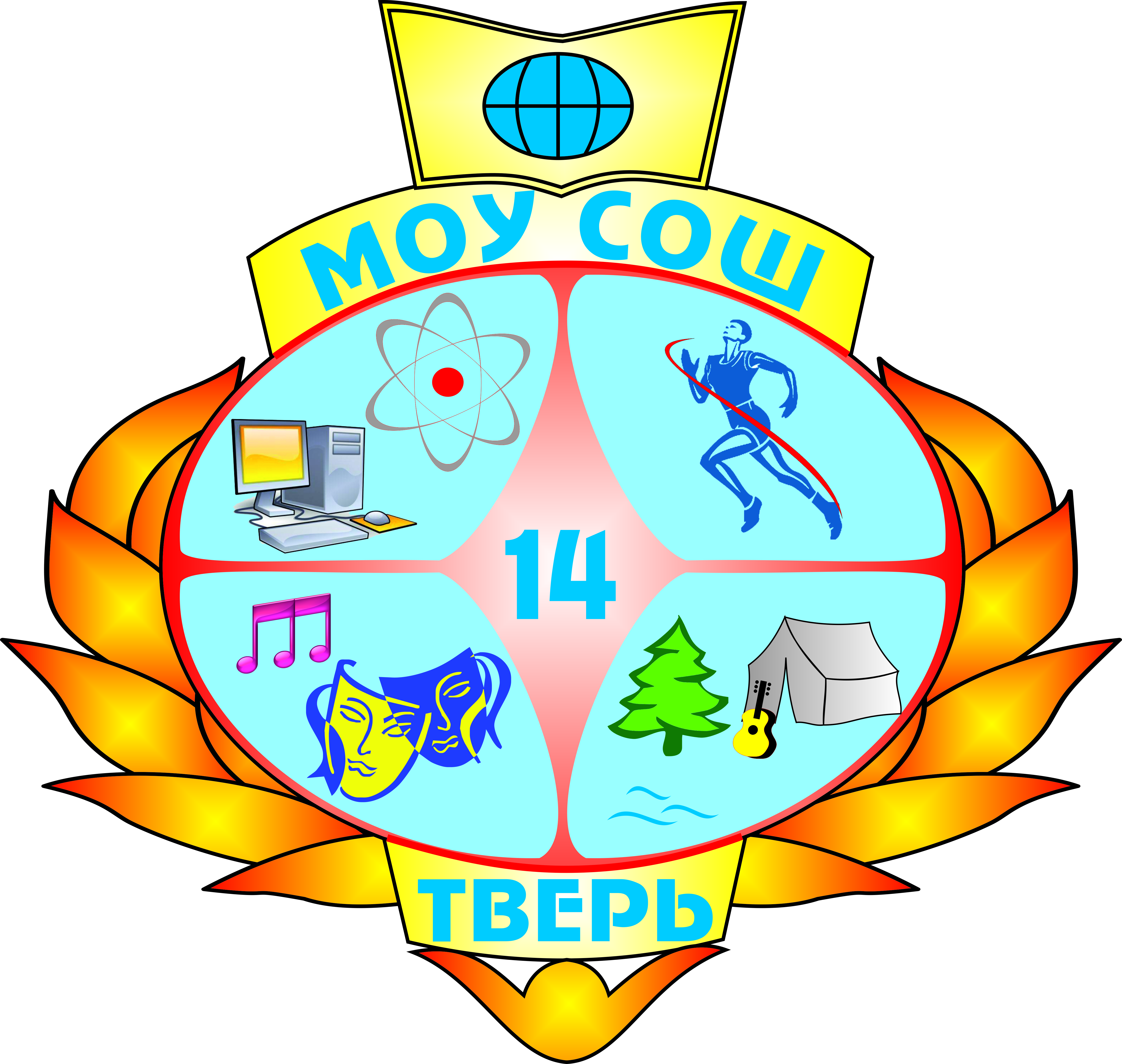 Муниципального общеобразовательного учреждения средней общеобразовательной школы №14 г. Твери                          за 2017-2018 учебный годОбщая характеристика МОУ СОШ №14 г.ТвериПолное наименование ОУ в соответствии с уставом: Муниципальное образовательное учреждение средняя  общеобразовательная школа № 14.Юридический, фактический адреса: 170002, город Тверь, улица 1-я Суворова, дом 19.Телефон (4822) 35-97-21, факс (4822)35-67-43, e-mail: sosh14@school.tver.ruУчреждение в своей деятельности руководствуется Законом РФ "Об образовании", Конституцией РФ, Федеральным Законом "О некоммерческих организациях", другими законодательными и нормативными актами, договором с Учредителем и Уставом МОУ СОШ №14 г.Твери.Устав МОУ СОШ №14 г.Твери утвержден приказом начальника Управления образования администрации г. Твери № 120 от 09.11.2015 года, согласован Заместителем Главы администрации г. Твери Л.Н.Огиенко 30.11.2015г. Учредитель (полное наименование), реквизиты учредительного договора - Управление образования администрации города Твери, Учредительный договор №15 от 17.03.2006.Организационно-правовая форма – Муниципальная образовательная организация;Тип – бюджетная  общеобразовательная организация; Свидетельство о постановке на учет юридического лица в налоговом органе: Серия 69 № 001801798, 11 марта 1999 года, ИНН 6905056226;Свидетельство о внесении записи в Единый государственный реестр юридических лиц: Серия 69 № 000720552 выдано 03 марта 1999 года Межрайонной инспекцией Министерства Российской Федерации по налогам и сборам № 1 Тверской области, ОГРН 1026900574469;Свидетельство о праве на имущество: 69 АА 920734 выдано 25.10.2006 Управлением федеральной регистрационной службы Тверской области;Свидетельство о праве на земельный участок: 69 АБ 075948, 07 ноября 2007 года выдано Управлением федеральной регистрационной службой Тверской области.Лицензия на право ведения образовательной деятельности: серия 69Л01 №0000700, 24 октября 2014 года, действительна бессрочно, выдана Министерством образования Тверской области, регистрационный № 286Свидетельство о государственной аккредитации 69А01 № 0000150 от 03 декабря 2014 года, выдано Министерством образования Тверской области, регистрационный №54, действительна до 24 мая 2023 года.МОУ СОШ № 14 осуществляет образовательный процесс в соответствии с уровнями общеобразовательных программ 3-х ступеней образования (рис 1):Рисунок 1 - Уровни общеобразовательных программ и нормативный срок их освоения.В дополнение к обязательным предметам вводятся предметы для организации обучения по выбору учащихся, направленные на реализацию интересов, способностей и возможностей личности.При осуществлении своей деятельности МОУ СОШ № 14 реализует гарантированное право граждан на получение бесплатного образования в очной форме, в виде домашнего обучения на основе государственных стандартов, установленных для всех общеобразовательных учреждений.Цели деятельности учреждения:1) формирование общей культуры личности обучающихся на основе усвоения обязательного минимума содержания общеобразовательных  их адаптация к жизни в создание основы для осознанного выбора и последующего освоения профессиональных образовательных программ, воспитание гражданственности, трудолюбия, уважения к правам и свободам человека, любви к окружающей природе, Родине, семье, формирование здорового образа жизни. 2) создание условий для реализации гражданами Российской Федерации гарантированного государством права на получение общедоступного, бесплатного и качественного общего образования всех ступеней, если образование данного уровня гражданин получает впервые.Виды деятельности учреждения:реализация основных общеобразовательных программ начального 
общего, основного общего, среднего (полного) общего образования;реализация основной общеобразовательной программы дошкольного образования;реализация дополнительных общеобразовательных программ 
(научно-технической, спортивно-технической, культурологической, физкультурно-спортивной, туристско-краеведческой, эколого-биологической, военно-патриотической, социально-педагогической, социально-экономической, естественнонаучной, художественно-эстетической направленности и др.);осуществление обучения и воспитания в интересах личности, общества, государства, обеспечение охраны здоровья и создание благоприятных условий  для разностороннего развития личности, в том числе возможности удовлетворения потребности обучающегося в самообразовании и получении дополнительного образования;использование и совершенствование методик образовательного процесса и образовательных технологий, в том числе с использованием дистанционных образовательных технологий;предоставление специальных условий обучения детей с ограниченными  возможностями здоровья, детей-инвалидов;разработка и утверждение образовательных программ и учебных планов;разработка и утверждение рабочих программ учебных курсов, предметов, дисциплин (модулей);разработка и утверждение годовых календарных учебных графиков;создание в Учреждении необходимых условий для работы подразделений организаций  общественного питания и медицинских учреждений, контроль их работы в целях охраны и укрепления здоровья обучающихся, воспитанников и работников Учреждения;выявление обучающихся, находящихся в социально-опасном положении, а также не  посещающих или систематически пропускающих по неуважительным причинам занятия,  принимает меры по их воспитанию, получению ими образования в рамках реализуемых образовательных  программ;выявление семей, находящихся в социально-опасном положении,  и оказание им содействие в обучении и воспитании детей;материально-техническое обеспечение и оснащение образовательного процесса, оборудование помещений в соответствии с государственными и местными нормами и требованиями, осуществляемые в пределах собственных финансовых средств;предоставление Учредителю и общественности ежегодного отчета о  поступлении и расходовании финансовых и материальных средств,  а также отчета о результатах самооценки деятельности Учреждения;обеспечение функционирования системы внутреннего мониторинга качества образования в Учреждении;обеспечение создания и ведения официального сайта Учреждения в сети Интернет;организация работы групп продленного дня;медицинская деятельность для реализации целей и задач Учреждения;организация питания обучающихся.Основными показателями размеров образовательного учреждения являются показатели численности учащихся и работников школы, а также показатели стоимости основных средств.Показатели, характеризующие размеры  учрежденияСредняя численность обучающихся школы составляет 1143 человек, работников (вместе с совместителями) – 125 человек; без совместителей – 118 человек.Школа является юридическим лицом, имеет самостоятельный баланс, лицевые счета, имеет штамп и печать, вправе от своего имени заключать
договоры, приобретать личные имущественные права, быть истцом и ответчиком в суде.Состав обучающихся МОУ СОШ №14 г.ТвериВсего в 1 – 11 классах  (44 класса) – 1141 человек.Средняя наполняемость классов – 26 человек.Распределение обучающихся по месту жительстваТаким образом, социальный состав учащихся школы неоднородный. Требуется разноплановая работа с родителями детей и дифференцированный подход в организации обучения и воспитания учащихся.Условия осуществления образовательного процессаГод создания учреждения: 1946 год; новое здание – 1987 г.В 2017 году  Предельная численность / Реальная наполняемость составила соответственно: 870/ 1143 человек, что на 31% превышает проектную наполняемость.Данные о количестве учебных кабинетов и материально-технической базе: Информатизация образовательного процесса:Библиотечно-информационное оснащение образовательного процесса:Таким образом, в МОУ СОШ №14 созданы все необходимые условия для реализации образовательных программ основного и дополнительного образования. Однако состояние технического и наглядного оборудования требует обновления. Компьютерная техника постепенно выходит из строя. В отдельных кабинетах требуется замена, линолеума, оконных блоков, мебели и косметический ремонт.Учебный план МОУ СОШ №14 г.Твери. Режим обученияОбразовательный процесс организован по пятидневной учебной неделе для обучающихся 1-4 классов  и по шестидневной учебной неделе для обучающихся 5 – 11 классов. Школа работает в две смены. 1ые, 4ые, 5ые, 8-11ые классы занимаются в первую смену, 2ые, 3ые, 6-7ые классы - во вторую смену. В первую смену обучатся 57,5% учащихся, во вторую – 42,5%.Для учащихся 1-4 классов в 2017-2018 у4чебном году была организована работа трех групп продленного дня общей численностью 75 человек. Одна группа для учеников, обучающихся во вторую смену, функционирует в первую смену. Другая - для учеников первой смены – во вторую.Режим учебных занятий в школе: - в первую смену с 08.15 до 13.30;- во вторую смену  с 14.00 до 18.45. Учебный план МОУ СОШ № 14 для I – IV классов ориентирован  на 4- летний нормативный срок освоения образовательных программ начального общего образования. Продолжительность учебного года при пятидневной учебной неделе:  I класс – 33 учебные недели в год, II–IV классы 34 учебные недели в год. Продолжительность урока устанавливается в соответствии с требованиями СанПиН 2.4.2.2821-10.Учебный план МОУ СОШ № 14 для V- IX классов ориентирован  на 5- летний нормативный срок освоения образовательных программ основного общего образования. Продолжительность учебного года при шестидневной учебной неделе – 34-36 учебных недель, включая экзаменационный период. Продолжительность урока устанавливается в соответствии с требованиями СанПиН 2.4.2.2821-10.Учебный план МОУ СОШ № 14 для X-XI классов ориентирован  на 2- летний нормативный срок освоения образовательных программ среднего общего образования.  Во всех 10, 11 классах организовано обучение  по программам углубленного уровня. В 10а и 11а классах - углубленно изучается русский язык и обществознание, 10б и 11б классах - математика. Продолжительность учебного года при шестидневной учебной неделе до 37 учебных недель, включая экзаменационный период и учебную практику по предметам, изучавшимся на углубленном уровне. Продолжительность урока 45 минут.Годовой календарный графикв 2017-2018 учебном годуПродолжительность учебного года по ступеням обученияЭкзамены* - в соответствии с Уставом МОУ СОШ №14, Положением о порядке, формах и периодичности текущего контроля успеваемости и промежуточной аттестации обучающихся 1-11 классов МОУ СОШ №14 (утвержденное приказом от 01.09.2015г. № 1/9) и решением Педагогического совета школы в 5-8,10 классах могут быть организованы переводные экзамены.В 10-х классах с углубленным изучением отдельных предметов в указанный период осуществляется учебная практика по соответствующему профилю (Положение об учебной практике в 10х классах с углубленным изучением отдельных предметов).в 9 и 11 классах экзаменационная сессия организовывается в рамках государственной итоговой аттестации в период с 25.05.2017г. по 20.06.02017г.Учебный план МОУ СОШ № . Твери разработан на основе требований федерального государственного образовательного стандарта начального общего образования, федерального компонента государственного образовательного стандарта общего образования, федерального базисного учебного плана, регионального базисного учебного плана общеобразовательный учреждений Тверской области, реализующих программы общего образования и в строгом соответствии с федеральными, региональнымии, муниципальными нормативными документами, а также Уставом и образовательными программами школы.При формировании учебного плана соблюдены требования к максимальному объему недельной учебной нагрузки обучающихся по каждому классу на каждой ступени обучения. Соблюдаются требования к итоговому количеству часов. Учебный план и логика его построения отражают основные задачи и цели, стоящие перед Школой, и создают возможности для развития способностей каждого ребенка с учетом его интересов и психологических особенностей. Единой основой учебных планов всех уровней образования является осуществление таких принципов, как целостность, преемственность, вариативность.Обучение во всех первых, вторых, третьих  и четвертых классах осуществляется в соответствии с федеральными государственными образовательными стандартами начального общего образования. В пятых, шестых и седьмых классах - в соответствии с федеральными государственными образовательными стандартами основного общего образования 2012 г. В восьмых, девятых классах - в соответствии с федеральными государственными образовательными стандартами основного общего образования 2004 г. В десятых и одинадцатых классах - в соответствии с федеральными государственными образовательными стандартами среднего общего образования 2004 г.Распределение часов регионального и школьного компонента вариативной части БУПа объясняется следующим образом:приданием соответствия их программному уровню;действующей в школе системе дополнительного образования эстетической направленности;желанием обучающихся и их родителей усилить изучение отдельных предметных дисциплин.Кадровое обеспечение образовательного процессаОбщая укомплектованность штатов МОУ СОШ №14 педагогическими работниками в 2017 году составила 100%.   Обеспеченность специалистами:Финансовое обеспечение функционирования и развития МОУ СОШ №14 г.ТвериФинансирование школы - казначейское исполнение бюджета по поступления и выплатам, в соответствии с утверждённым Планом финансово-хозяйственной деятельности (в соответствии с требованиями Приказа Минфина России №81н от 28.07.2010г.) и в соответствии с Соглашениями о порядке и условиях предоставления субсидий на финансовое обеспечение выполнения муниципального задания на оказание муниципальных услуг и на иные цели.Стоимость основных фондов (нефинансовые активы: недвижимое имущество учреждения, особо ценное движимое имущество учреждения и иное движимое имущество учреждения) составляет 63004,1 тыс. рублей. За последние четыре года она увеличилась на 3209,6 тысяч рублей.Финансовое обеспечение деятельности организации осуществляется за счет субсидий на выполнение государственного (муниципального) задания (областная и городская субвенции), субсидий на иные цели (целевые программы), собственные доходы учреждения (организация платных образовательных услуг, претензионная работа и т.п.).Показатели финансового обеспечения деятельности организации (по заработной плате работников)За три года с увеличением контингента учащихся увеличился объем областных и муниципальных субвенций на 2921,5 тыс. руб. Увеличились и собственные доходы учреждения на 757,6 тыс.рублей. Снижение субсидий на целевые программы на 2601,8 тыс. рублей объясняется отменой компенсационных выплат за классное руководство, а также завершением участия в целевых программах. В среднем за три года финансовое обеспечение учреждения составляет 51331,8 тыс. рублей.Выводы: Несмотря на растущие собственные доходы учреждения, проблема привлечения внебюджетных средств остается актуальной для решения задач по содержанию и ремонту здания, замены технических средств обучения и лабораторного оборудования, обновления и пополнения школьного библиотечного фонда. Необходимо проанализировать возможность участия школы в различных федеральных и региональных программах для получения дополнительного финансирования на выше указанные нужды.Результаты образовательной деятельности за 2017 годПоказателями результатов образовательной деятельности школы являются:Выполнение образовательных программ по предметам (в том числе содержательного компонента, практического и контролирующего компонента программ);Освоение образовательных программ всех уровней образования (успеваемость, качество);Результаты государственной итоговой аттестации (ОГЭ, ЕГЭ, ГВЭ), вероссийских проверочных работ по предметам;Работа по программе «Одаренные дети».В школе на конец 2017-2018 учебного года обучались 1141 человек. Из них  окончили учебный год и переведены в следующий класс 1138 учеников.  Трое учащихся переведены в следующий класс условно, так как имеют неудовлетворительные отметки по отдельным предметам.По качеству обучения за последние пять лет в школе наблюдается положительная динамика. В целом по образовательному учреждению качество обученности школьников в 2017-2018 учебном году  составляет 54,5%, что на 2,6% больше, чем в предыдущие два учебных года.  Из 1141 человека на все пятерки окончили учебный год 94 человека (8,2%), что несколько меньше по сравнению с прошлым годом (102 ученика –  9%).   Мониторинг качества обученности показывает некоторую закономерность в тенденциях изменений данного показателя. Со второго до 6 класса количество отличников и хорошистов из года в год снижается, а начиная с 8 класса, показатель стабилизируется и даже несколько повышается. Это объясняется усложнением образовательных программ по предметам и постепенной адаптацией к ним обучающихся. В 10-11 классах повышение результатов обучения закономерно, так как на средней ступени образования остаются учиться в большинстве своем дети, мотивированные на учебу и поступление в ВУЗы.В 2017-2018 учебном году количество обучающихся с одной тройкой составило 100 человек (8,8%), что на 1,3% больше, чем в 2016-2017 учебном году (85 человек – 7,5%). В следующем году работу в направлении индивидуализации и дифференциации обучения следует продолжить и не только с обучающимися, имеющими одну «3», но и одну «4». В этом году количество школьников, которые по итогам учебного периода имеют четверку только по одному предмету составило 33 человека (2,9%), что на 0,95% больше, чем в 2016-2017 учебном году (22 человека – 1,95%).  За счет резерва хорошистов и отличников есть возможность  улучшать показатели качества обученности школьников.При организации государственной итоговой аттестации учащиеся 9-х и 11-х классов школа руководствовалась Положением  о проведении итоговой аттестации и другими нормативными документами, разработанным Министерством образования и науки РФ. Результаты итоговой аттестации за курс основного общего образования выпускников 9-х классовНа конец 2017-2018 учебного года в 9-х классах обучалось 90  учеников. Из них были допущены к итоговой аттестации 90 выпускников (100%).  Отметим, что  в этом году среди выпускников основной школы 1 учащийся  сдавал два экзамена (русский язык и математику) в форме ГВЭ. Все, остальные допущенные к ГИА девятиклассники, сдавали два обязательных экзамена – по русскому языку и математике и два экзамена по выбору в форме ОГЭ. Наиболее популярными предметами у учащихся в этом году, также как и в прошлом,  были обществознание (62 чел.) и информатика и ИКТ (37 чел.).Экзамены по русскому языку.Экзамены по математике.89 учащихся, сдававших экзамены по выбору в форме ОГЭ, в основном выдержали их успешно. Не прошли минимальный порог баллов и получили  неудовлетворительную отметку 13 учащихся: 6 чел. по обществознанию, 3 чел. по информатике и ИКТ, 1 чел. по английскому языку, 1 чел. по физике, 1 чел. по химии, 1 чел. по литературе.  Данный результат объясняется крайне слабыми знаниями учащихся, их недобросовестным отношением к обучению а, также, несовершенной системой подготовки к экзаменам со стороны педагогов. В целом 15 учащихся имели неудовлетворительные результаты по итогам ГИА. При повторной сдаче экзаменов 12 учащихся получили положительные отметки. Трое учащихся не прошли повторную аттестацию и не получили аттестаты за курс основного общего образования. Учащиеся будут сдавать экзамены еще раз в сентябре 2018 года.Результаты экзаменов ГИА за курс основного общего образованияРезультаты итоговой аттестации за курс среднего общего образования выпускников 11-х классов.На конец 2017-2018 учебного года в 11-х классах обучались 47 человек. Все обучающиеся были допущены к государственной итоговой аттестации и сдавали два обязательных письменных экзамена по русскому языку и математике в форме ЕГЭ и остальные по выбору из числа предметов, входящих в перечень ЕГЭ. Количество экзаменов по выбору определялось  выбором ученика и условиями поступления в ВУЗы.Наиболее популярными предметами для итоговой аттестации за курс средней школы в 2017-2018 учебном году оказались физика, обществознание, английский язык, история. Менее востребованным стала биология (5 человек). Географию в форме ЕГЭ не выбрал никто.Динамика среднего тестового баллав ЕГЭ по предметам за три годаИз диаграммы видно, что  за три года по русскому языку и математике средний балл результатов экзаменов увеличивается. Практически по всем предметам в этом году результаты выше предыдущего года. Показатели ниже прошлогодних только по химии и истории.Наиболее высокие знания в этом году выпускники продемонстрировали по русскому языку, английскому языку и обществознанию. Самые низкие результаты по сравнению с другими предметами выпускники показали по химии и физике. По итогам ГИА 2018 года есть выпускники, не прошедшие минимальный порог баллов: по профильной математике – 1 чел., по химии – 1 чел. Однако, следует отметить, что два выпускника набрали 100 баллов по русскому языкуВместе с тем по всем предметам ЕГЭ есть учащиеся, набравшие 80 баллов и более.Информация о предметах ЕГЭ, по которым выпускники 2018 года набрали 80 и более балловУчащимся предоставляется возможность проявить себя в учебной деятельности не только на уроках и государственной итоговой аттестации, но и  во внеурочной деятельности по предмету. В школе успешно реализуется программа «Одаренные дети». В 2017-2018 учебном году 799 обучающихся МОУ СОШ 14 приняли участие в ряде мероприятий (олимпиад, конкурсов) муниципального и выше уровней (кроме Всероссийской олимпиады школьников) из них победителей и призеров очных олимпиад и дистанционных – 51. Общее количество участников школьного этапа Всероссийской олимпиады школьников составило 332 человека.Победители и призеры  школьных  предметных олимпиад  (52 чел.)  приняли  участие во втором этапе Всероссийской олимпиады по 17 предметам  (русскому языку, литературе, английскому языку, математике, информатике,  географии, обществознанию, биологии, ОБЖ, физике, истории, праву, МХК, технологии, химии, физической культуре, ОИЗ). По итогам муниципального этапа   Всероссийской олимпиады школьников 2 победителя (по русскому языку и по физике) и 11 призеров (1 по английскому языку, 1 по географии,  1 по истории, 1 по МХК, 3 по обществознанию, 1 по праву,  2 по литературе, 1 по технологии).По итогам регионального этапа   Всероссийской олимпиады школьников  1 победитель (по праву) и  2 призера (по русскому языку, географии).  Участник заключительного этапа Всероссийской олимпиады школьников по праву – Атажанов Ф. (учитель Перова Е.Ю.)Результаты муниципального  и регионального этапов
Всероссийской олимпиады школьников в 2017 - 2018 учебном году.Среди образовательных организаций по количеству победителей и призеров муниципального этапа Олимпиады в 2017 году школа занимает 10-13 место лучших общеобразовательных организаций г. ТвериВыводы и рекомендации:Готовить разноуровневые задания с целью выявления интеллектуального потенциала обучающихся и развития интереса большинства к участию в олимпиадах.Выявлять талантливых детей на ранних ступенях обучения и выстраивать индивидуальные программы развития, заявляя их в учебную часть.Обратить внимание на анализ олимпиадных работ (школьный этап), прежде всего призовых мест, для осуществления дальнейшей подготовки к городскому туру.Состояние здоровья школьников, меры по охране и укреплению здоровья.Сохранение и укрепление здоровья школьников – одно из важнейших условий для успешного освоения ими образовательных программ.  В школе созданы необходимые условия для качественного медицинского обслуживания обучающихся. Оборудованы 3 медицинских кабинета (смотровой, процедурный, стоматологический). Кабинеты лицензированы на право ведения медицинской деятельности, оснащены необходимым оборудованием. МОУ СОШ 14 перезаключила договор сотрудничества МУЗ ДГКБ №1 им. Успенского на оказание медицинского обслуживания учащихся школы.  Согласно которому, за ОУ закреплен врач-педиатр и медицинская сестра, проводится плановые осмотры и ежегодная диспансеризация учащихся, а также оказывается неотложная первичная медицинская помощь при обращении детей. С 2010 года в школе действует кабинет здоровья. Основная задача которого, просветительская, профилактическая и профориентационная работа. Особое внимание уделяется углубленному осмотру учащихся и диспансеризации. По данным углубленного осмотра школьников в 2017 году выявлено следующее:Уровень физического развития школьников в 2017 году остался на прежнем уровне по сравнению с прошлым годом. На 1% (5 человек) сократилось количество учащихся с уровнем физического развития ниже среднего.Виды заболеваний учащихся МОУ СОШ №14, выявленные в ходе углубленного осмотра (2017г.)В 2017 году в школе обучалось 10 детей-инвалидов (0,9%) и 50 детей с ограниченными возможностями здоровья (4,4%), из них 10 с задержкой психического развития. Количество детей-инвалидов сократилось в связи с окончанием основного уровня обучения или переходом в другое ОУ. Количество детей с ОВЗ увеличилось на 1,3%. Все дети данной группы имеют соответствующие заключения ПМПК. Большая часть из них имеют нарушения речи и нуждаются в дополнительных занятиях с педагогом-логопедом. Обучение таких ребят организовано по адаптированным образовательным программам.Выводы: - По физическому развитию преобладают учащиеся со среднем уровнем развития;- Среди выявленных заболеваний лидируют заболевания опорно-двигательного аппарата (нарушение осанки, плоскостопие), сердечнососудистой системы (ВПС, ВСД, малые аномалии сердца - МАС), заболевания глаз (миопия). Острым остается контакт по туберкулезу.- 21% учащихся не могут в полном объеме осваивать программу физической культуры, так как не относятся к основной группе и поэтому имеют ограничения.- Необходимо продолжить проведение профилактических мероприятий по сохранению и укреплению здоровья школьников в рамках уроков физкультуры, физкультминуток на уроках, работы кабинета здоровья, продолжить разъяснительную работу с учащимися и родителями.Организация питания в МОУ СОШ №14Организация горячего питания школьников – одна из важнейших задач в решении вопросов сохранения и укрепления их здоровья. Школа оборудована современным пищеблоком. Школьная столовая рассчитана на 180 мест.Охват учащихся школы горячим питанием на конец учебного 2016/2017  года составлял 82,5%, на конец 2017/2018 учебного года - 85%. Основную массу охваченных питанием (510 чел., 42%) составляют учащиеся начальной школы. Они получают второй горячий завтрак. Питание 1-4 классов осуществлялось за счет средств городского и областного бюджетов.Особое внимание уделяется детям, оказавшимся в трудной жизненной ситуации. В 2017 году с 01.01.17 г. по 31.05.17 г. 85 (7,3%), с 01.09.17 по 31.12.2017 г. - 54 (4,7%) учащихся 1-11 классов по заявлениям родителей и в соответствии с предъявленными документами в комплексный центр социального обслуживания населения (КЦСОН) получали бесплатные обеды. Оплата обедов детей из малообеспеченных семей или семей, оказавшихся в трудной жизненной ситуации, осуществлялась за счет субвенции городского бюджета и внебюджетных средств КЦСОН.Питание остальных детей осуществляется по абонементам или свободной продажей блюд. Горячими завтраками или обедами  по абонементам охвачено 154 (13,5%) учащихся. Это дети групп продленного дня и 5-6 классов. 416 (36%) человек пользуются свободной продажей.Услуги по организации горячего питания школьников МОУ СОШ №14 в 2017 году согласно контрактам осуществлялись субъектами предпринимательства:с 01.01.17г. по 31.05.17г.; с 01.06.17г. по 28.06.17г.;  с 01.09.17г. по 31.12.17г. и 11.01.2018г. по 30.05.2018г. – ООО «Лиман».Качество предоставления услуги проверялись бракеражной комиссией МОУ СОШ №14, контрольно-ревизионным управлением администрации города Твери, прокуратурой Центрального района г.Твери, Роспотребнадзором. За 2017 год осуществлено 10 проверок, по результатам которых существенных нарушений не выявлено. Санитарно-гигиенические нормы работниками пищеблока выполняются в полном объеме, по нормам веса и качества приготовленных блюд также нарушений не выявлено. Претензии в адрес субъектов предпринимательства направлялись по фактам поставляемой сырой продукции в части несоответствия требованиям, указанным в контракте (расхождения по сорту, ГОСТу, упаковке продукции). Выявленные нарушения устранялись оперативно  не позднее двух дней с момента получения претензии.Выводы: В 2017 году необходимо продолжить работу:- по контролю качества предоставления услуги горячего питания школьников;- по увеличению количества обучающихся, охваченных горячим питанием в школьной столовой за счет абонементного питания.Обеспечение безопасности МОУ СОШ №14 г.Твери Цель  комплексной безопасности – реализация государственной политики и требований законодательных, нормативно-правовых актов в области обеспечения безопасности школы, направленных на защиту здоровья и сохранение жизни обучающихся и работников, во время их трудовой/учебной деятельности от возможных пожаров, террористических актов, аварий, техногенных катастроф и других опасностей.Для достижения поставленной цели  в МОУ СОШ №14 проведены следующие мероприятия:создана программа комплексной безопасности образовательного учреждения, разработан и утвержден в соответствующих органах паспорт безопасности образовательного учреждения;разработаны инструкции на время проведения культурно-массовых мероприятий,  инструкции по пропускному режиму и другие нормативные документы.откорректированы и изготовлены планы эвакуации из зданий в случае чрезвычайной ситуации(5 штук).увеличено (на 3) количество камер видеонаблюдения по внешнему периметру школы.   проведено оснащение школы современным противопожарным оборудованием, средствами защиты и пожаротушения, организовано их сервисное обслуживание системы АПС о пожаре РСПИ «Стрелец-Мониторинг»; помещения обеспечиваются необходимым количеством первичных средств пожаротушения.  Автоматическая пожарная сигнализация школы приведена в соответствие государственным нормам пожарной безопасности.  Проведена проверка состояния огнетушителей в количестве 42 штук, их наличие в классах,   исправность и срок годности.систематически, (один раза в месяц) проводились  проверки школы по вопросам пожарной безопасности, проводится обследование технического состояния зданий,	постоянно проводились проверки  подвальных и чердачных помещений; инженерных систем в школе, оценка состояния  электрической безопасности, антитеррористической защищенности, установлен домофон и магнитный замок на ворота школы; в целях обеспечения  антитеррористической защищенности территория школы по периметру ограждена металлическим забором. обработаны огнезащитным раствором  шторы и занавес в актовом зале, деревянные конструкции в здании начальной школы;проведена организация обучения и периодическая переподготовка кадров, ответственных за безопасность школы;  организованы занятия с учащимися и персоналом школы по изучению ППБ, осуществляется постоянный контроль  соблюдения этих  правил.  С целью отработки действий педагогического состава и учащихся во время пожара и в других чрезвычайных ситуациях два раза в год (осенью и весной) проведены тренировочные учебные эвакуации по сигналу «Пожарная тревога». Все работники школы ознакомлены с инструкциями по охране труда и технике безопасности, антитеррору, противопожарной и электробезопасности.  Ведется журнал  учета посетителей и въезжающего транспорта.обеспечено выполнение правовых актов и нормативно-технических документов по созданию здоровых и безопасных условий труда в образовательном процессе;проводится профилактическая работа по предупреждению травматизма на занятиях и внеурочное время;По вопросам безопасности, соблюдения контрольно-пропускного режима и профилактики правонарушений,  администрация школы  взаимодействует с правоохранительными органами. 
Охрана школы  осуществляется в дневное время  двумя сотрудниками ЧОП, в ночное – сторожами. Пост охраны располагается  у центрального входа старого  и нового здания, оборудован телефоном.Выводы:  2017/2018 учебный  год прошел без чрезвычайных происшествий.
В новом  году цель и задачи  комплексной безопасности остаются прежними. В следующем году необходимо усилить  воспитательную работу, которая  должна быть направлена на формирование в сознании учащихся, их родителей и персонала школы культуры безопасности,  потребности  предвидеть возможные жизненные экстремальные ситуации, выработке навыков  правильного анализа и адекватного поведения. Перечень дополнительных образовательных услуг, предоставляемых МОУ СОШ №14 г.ТвериВ школе сложилась система дополнительного образования, являющаяся составной частью основного общего образования. Дополнительное образование развивается по нескольким направлениям: театральное, танцевальное, фольклорное, музыкальное, художественное, декоративно-прикладное, техническое, физкультурно-спортивное, социально-педагогическое, научно-исследовательское, предметное.В школьной системе  дополнительного образования занимается 760 (67%) учащихся. Наиболее развитым направлением является эстетическое.Перечень направлений дополнительного образования, организованных в МОУ СОШ №14, охват детейДанные таблицы показывают, что по сравнению с предыдущим периодом в системе дополнительного образования в 2017 году увеличился перечень направлений как на платной, так и бесплатной основе. Открыты кружки декоративно-прикладного, технического и научно-исследовательского направлений. В связи с чем на 13% увеличилось количество детей, охваченных дополнительным образованием. В школе организовано большое количество коллективов, студий, кружков на бюджетной основе. В 2017 году вдвое увеличился охват детей, занимающихся по этому направлению.Перечень студий, коллективов, кружков, охват детей(бюджетная основа)Школа предоставляет учащимся дополнительные образовательные услуги и на платной договорной основе.Перечень дополнительных услуг на платной договорной основе (эстетическое направление), охват детейПеречень дополнительных услуг на платной договорной основе (предметное направление), охват детейУсловие и порядок предоставления дополнительных образовательных услуг на платной договорной основе:С одним из родителей ученика, участника группы дополнительного образования, в начале учебного года заключается договор, в котором указываются права и обязанности сторон, срок и форма обучения, порядок отказа от взятых на себя обязательств по договору, порядок оплаты, условия разрешения споров, срок действия договора.Дополнительное образование лежит в основе воспитательной работы школы и позволяет учащимся проявить себя в различных мероприятиях.Перечень областных, городских фестивалей, конкурсов, школьных мероприятийПеречень традиционных мероприятий в младшей школеВыводы: Несмотря на то, что в школе сложилась система дополнительного образования, существует множество проблем, мешающих дальнейшему успешному развитию дополнительного образования. Это недостаточное финансирование материально-технической базы, старение и нехватка кадров, нехватка помещений для занятий, отсутствие средств на приобретение костюмов и декораций. Необходимо проанализировать возможность развития системы дополнительного образования с многоканальным финансированием, обратить особое внимание на формирование новых творческих коллективов, улучшение результатов деятельности творческих коллективов, улучшение качества организации и проведения массовых мероприятий.          Социальная активность и социальное партнерство МОУ СОШ №14 г.Твери. Публикации в СМИ об общеобразовательном учрежденииС 2006 года МОУ СОШ №14 является социокультурным центром микрорайона. Школа ежегодно проводит целый ряд культурно-массовых мероприятий для жителей микрорайона, направленных на патриотическое, эстетическое, спортивное и трудовое воспитание, а также работу по профориентации и профилактике правонарушений.Для решения поставленных задач МОУ СОШ №14 ежегодно сотрудничает со многими общественными организациями:Сотрудничество МОУ СОШ №14 с субъектами профилактики позволяет успешно решать вопросы социальной защиты и поддержки граждан, вопросы предотвращения совершения правонарушений со стороны несовершеннолетних и в отношении них.Для полноценной и качественной профориентационной работы школа заключила восемь договоров о сотрудничестве с другими профессиональными организациями. Это позволяет учащимся сделать осознанный выбор будущей профессии и определиться с дальнейшей образовательной траекторией обучения. В рамках этого сотрудничества проводятся: совместные мероприятия и открытые уроки;посещение Дней открытых дверей и мастер-классов;психологическое и профориентационное тестирование выпускников;осуществляется прохождение предметной практики студентами, которые в дальнейшем могут быть приглашены на работу в МОУ СОШ №14.Развитие и реализация творческих способностей учащихся, сформированных в системе дополнительного образования школы, находит выход в проведении совместных мероприятий с партнерами в рамках социокультурного направления:посещение спектаклей и концертов, в том числе для жителей микрорайона, воспитанников детских домов, школ-интернатов;проведение совместных мероприятий: выставок, выездных уроков;проведение тематических экскурсий, в том числе и учебных;реализация социально-значимых проектов: «Юристом можешь ты не быть, но соблюдать закон обязан», «Сердце отдаю людям», «Книге жить»;участие в различных городских мероприятиях и др.Особое внимание школа уделяет воспитательной работе с учащимися. Воспитательный процесс организован по следующим направлениям: нравственно-патриотическое, социокультурное, спортивно-оздоровительное и другие. Учащиеся принимают активное участие в мероприятиях разного уровня, в том числе занимают призовые места.Результативность участия школьников в мероприятиях системы воспитательной работы и дополнительного образования по итогам 2017-2018 учебного  годаШкольные мероприятияУчастие в городских акциях и мероприятияхВ 2017-2018 учебном  году мы приняли участие в 115 мероприятиях различного уровня и направленности, в которых завоевали 94 призовых места.Высокая социальная активность МОУ СОШ№14 позволяет ей сохранять статус базовой школы и занимать восьмую строчку в рейтинге школ Тверской области из 60 образовательных учреждений, имеющих данный статус.Отчет о проведенных мероприятиях регулярно размещается на официальном сайте МОУ СОШ № 14, расположенном по адресу http://school.tver.ru/school/14, а также освещаются в муниципальных  и региональных  средствах массовой информации. Журналисты телерадиокомпании ВГТРК- Тверь готовили сюжет о работе театрального коллектива школы - победителя городского конкурса "Играем, сочиняем, инсценируем басню", а также о деятельности школьной телестудии "Кнопка", участники которой стали призерами Всероссийского конкурса аудио и видеороликов "Я выбираю" . Вопросы нравственно-патриотического воспитания школьников освещались в статье газеты «Тверские ведомости»:  «Нескучные уроки», посвященной деятельности обучающихся МОУ СОШ №14 в работе Всероссийского военно-исторического лагеря "Бородино-2017".Основные сохраняющиеся проблемы МОУ СОШ №14 г.ТвериВысокая наполняемость классов и превышение плановой проектной численности учащихся не позволяют решить проблему обучения детей только в первую смену.Невозможность в полном объеме предоставить гражданам вариативность образовательных программ общего образования (адаптированные образовательные программы, индивидуальные образовательные траектории, программы профильного и углубленного обучения).Ежегодно среди учащихся школы есть дети, не освоившие в полном объеме образовательные программы по отдельным предметам (неуспевающие учащиеся). Актуальной остается проблема повышения качества образования.Значительное количество школьников имеют ослабленное здоровье.Несмотря на то, что в школе сложилась система дополнительного образования, существует множество проблем, мешающих дальнейшему успешному развитию дополнительного образования. Это недостаточное финансирование материально-технической базы, старение и нехватка кадров, нехватка помещений для занятий, отсутствие средств на приобретение костюмов и декораций. Недостаточность финансирования на содержание и ремонт здания школы: замена системы отопления в начальной школе, ремонт крыши начальной школы, замена оконных блоков,замены технических средств обучения и лабораторного оборудования, обновления и пополнения школьного библиотечного фонда.Недостаточность финансирования на содержание и благоустройство школьной территории: замена асфальтового покрытия, установка контейнерной площадки, установка кодового замка на ворота школы, расширение системы наружного видеонаблюдения и освещения.Основные направления ближайшего развития МОУ СОШ №14 г.ТвериСокращение учащихся, обучающихся во вторую смену за счет сокращения количества детей, проживающих не в микрорайоне школы.Повышение квалификации педагогов или привлечение квалифицированных специалистов для реализации условий вариативности общего образования.Продолжить работу по внедрению новых федеральных государственных образователных стандартов основного общего образования.Повышение качества образования в целях ликвидации неуспеваемости учащихся.Продолжить работу по развитию системы поддержки талантливых детей.Проведение мероприятий, направленных на сохранение и укрепление здоровья школьников и организации горячего питания за счет увеличения охвата абонементным питанием.Продолжить решение  задач комплексной безопасности в МОУ СОШ №14.Проанализировать возможность развития системы дополнительного образования с многоканальным финансированием, обратить особое внимание на формирование новых творческих коллективов, улучшение результатов деятельности творческих коллективов, улучшение качества организации и проведения массовых мероприятий.  Продолжить работу по совместной деятельности с социальными партнерами.  Широкое и всестороннее освещение в средствах массовой информации образовательной деятельности школы.      Привлечение внебюджетных средств на содержание и ремонт здания школы и благоустройство школьной территории. Рассмотреть возможность участия школы в различных федеральных и региональных программах для получения дополнительного финансирования на выше указанные нужды.Показатели2015 г.2016 г.2017г.Измене-ниеОбщая численность учащихся, чел.113711351143+6Стоимость основных фондов, тыс. руб.61465,361906,163090,21184,1В том числе:недвижимое имущество учреждения, тыс. руб.41104,341106,841106,80Особо ценное движимое имущество учреждения, тыс. руб.3148,64570,34499,1-71,2Иное движимое имущество учреждения, тыс. руб.15541,61622917484,3+1255,3Среднегодовая численность  работников (без совместителей), чел.103105109-1Начальная школаНачальная школаНачальная школаНачальная школа1-ые классы2-ые классы3-ие классы4-ые классы126 чел. 135 чел.129 чел. 120 чел.Итого 1-4 классы: 18 классов -  510 человек.Итого 1-4 классы: 18 классов -  510 человек.Итого 1-4 классы: 18 классов -  510 человек.Итого 1-4 классы: 18 классов -  510 человек.Основная школаОсновная школаОсновная школаОсновная школаОсновная школа5-ые классы6-ые классы7-ые классы8-ые классы9-ые классы92 чел.126 чел. 114 чел.110 чел.90 чел.Итого 5-9 классы: 22 класса -  532 человек.Итого 5-9 классы: 22 класса -  532 человек.Итого 5-9 классы: 22 класса -  532 человек.Итого 5-9 классы: 22 класса -  532 человек.Итого 5-9 классы: 22 класса -  532 человек.Средняя школаСредняя школа10-ые классы11-ые классы52 чел.47 чел.Итого 10-11 классы: 4 класса- 99  человека.Итого 10-11 классы: 4 класса- 99  человека.Проживают в микрорайоне школыПроживают в Центральном районе г. ТвериПроживают в других районах г. Твери1-4 классы39369475-9 классы3031319810-11 классы562818Всего752228163Учебные помещенияКол-воКабинет математики3Кабинет физики1Кабинет химии1Кабинет биологии1Кабинет информатики2Кабинет  русского языка и литературы3Кабинет истории2Кабинет географии1Кабинет иностранного языка4Кабинет технологии3Кабинет ИЗО1Кабинет музыки1Кабинет начальной школы9Информационный центр1Спортивный зал2Тренажерный зал1Спортивная площадка1Актовый зал1Столовая 1 (180 мест)Библиотека1Мастерская (столярная, слесарная)1Медицинский кабинет3Наименование показателяфактическое значениеНаличие в образовательном учреждении подключения к сети Internet, скорость подключения к сети Internet,мбит/секда/ 10 мбит/сКоличество Internet - серверов2Наличие локальных сетей в ОУ1Количество единиц вычислительной техники (компьютеров)-всего-из них используются в учебном процессе12697Количество классов, оборудованных мультимедиа проекторами и интерактивными комплексами33Наименование показателяфактическое значениеКнижный фонд26048Доля учебников (%) в библиотечном фонде 19616 (75%)Обеспеченность учащихся учебной литературой (%)100%Количество компьютеров, применяемых в учебном процессе97Количество учащихся на 1 компьютер, применяемый в учебном процессе9,6Наличие медиатеки (есть/нет)естьВозможность пользования сетью Интернет учащимися (да/ нет)даДоля учителей, прошедших курсы компьютерной грамотности90%Доля учителей, применяющих ИКТ в учебном процессе99%Количество АРМ (автоматизированное рабочее место)  учителя32Кол-во компьютеров, применяемых в управлении12Наличие АРМ (автоматизированное рабочее место)  администратора12Возможность пользования сетью Интернет педагогами (да/нет)даНаличие сайта (да/ нет)даСоздание условий для обеспечения учащихся питанием (да/нет)даОбеспеченность учащихся медицинским обслуживанием (да/ нет)даКлассыЧетверть(полугодие)ДатаДатаПродолжительность(количество учебных недель)КлассыЧетверть(полугодие)Начало четверти(полугодия)Окончание четверти(полугодия)Продолжительность(количество учебных недель)1 классы1 четверть01.09.1729.10.178 недель1 классы2 четверть07.11.1728.12.178 недель1 классы3 четверть11.01.1823.03.189 недель1 классы4 четверть02.04.1831.05.188 недель2-4 классы1 четверть01.09.1729.10.178 недель2-4 классы2 четверть07.11.1728.12.178 недель2-4 классы3 четверть11.01.1823.03.1810 недель2-4 классы4 четверть02.04.1831.05.188 недель5-9 классы1 четверть01.09.1729.10.178 недель5-9 классы2 четверть07.11.1728.12.178 недель5-9 классы3 четверть11.01.1823.03.1810 недель5-9 классы4 четверть02.04.1831.05.188 недель5-9 классыЭкзамены*28.06.1816.06.183 недели10-11 классы1 полугодие01.09.1728.12.1716 недель10-11 классы2 полугодие11.01.1831.05.1818 недель10-11 классыЭкзамены*01.06.1823.06.183 неделиКачественные характеристики педагогических кадров:Кол-во%Всего педагогических работников77Педагогические работники с высшим педагогическим образованием6686%Педагогические работники, прошедшие курсы  повышения квалификации за последние 5 лет 6888%Педагогические работники, аттестованные на квалификационные категории (всего)в том числе:4052%высшая категория3140%первая категория912%КоличествоЛогопед1Психолог1Социальный педагог1Вид финансового обеспечения деятельности2015г.2016г.2017г.Измене-ниеСубсидии  на выполнение государственного (муниципального) задания, тыс. руб42 816,643837,545738,1+2921,5Субсидии на иные цели (целевые программы), тыс. руб4 254,71630,31652,9-2601,8Собственные  доходы учреждения, тыс. руб3 383,23749,24140,8+757,6Итого:50454,649217,051331,8+1077,2Количество участниковОГЭПолучили  отметкуПолучили  отметкуПолучили  отметкуПолучили  отметкуПолучили  отметкуПодтвердили годовые отметкиПодтвердили годовые отметкиПодтвердили годовые отметкиПолучили отметки выше годовыхПолучили отметки выше годовыхПолучили отметки нижегодовыхПолучили отметки нижегодовыхПолучили отметки нижегодовыхПолучили отметки нижегодовыхСредний оценочный баллСредний тестовый баллСредний тестовый баллКоличество участниковОГЭ«5»«4»«3»«2»«2»Подтвердили годовые отметкиПодтвердили годовые отметкиПодтвердили годовые отметкиПолучили отметки выше годовыхПолучили отметки выше годовыхПолучили отметки нижегодовыхПолучили отметки нижегодовыхПолучили отметки нижегодовыхПолучили отметки нижегодовыхСредний оценочный баллСредний тестовый баллСредний тестовый баллКоличество участниковОГЭчелчелчелчел%чел.%челчел%%чел%89264815005056,2%373741,6%41,6%22,2%4,14,14,131,2131,21Количество участниковГВЭПолучили  отметкуПолучили  отметкуПолучили  отметкуПолучили  отметкуПолучили  отметкуПодтвердили годовые отметкиПодтвердили годовые отметкиПолучили отметки выше годовыхПолучили отметки выше годовыхПолучили отметки нижегодовыхПолучили отметки нижегодовыхСредний оценочный баллСредний тестовый баллКоличество участниковГВЭ«5»«4»«3»«2»«2»Подтвердили годовые отметкиПодтвердили годовые отметкиПолучили отметки выше годовыхПолучили отметки выше годовыхПолучили отметки нижегодовыхПолучили отметки нижегодовыхСредний оценочный баллСредний тестовый баллКоличество участниковГВЭчел.чел.чел.чел.%чел.%чел.%чел.%Средний оценочный баллСредний тестовый балл110000001100%00512Количество участниковОГЭПолучили  отметкуПолучили  отметкуПолучили  отметкуПолучили  отметкуПолучили  отметкуПодтвердили годовые отметкиПодтвердили годовые отметкиПолучили отметки выше годовыхПолучили отметки выше годовыхПолучили отметки нижегодовыхПолучили отметки нижегодовыхСредний оценочный баллСредний тестовый баллКоличество участниковОГЭ«5»«4»«3»«2»«2»Подтвердили годовые отметкиПодтвердили годовые отметкиПолучили отметки выше годовыхПолучили отметки выше годовыхПолучили отметки нижегодовыхПолучили отметки нижегодовыхСредний оценочный баллСредний тестовый баллКоличество участниковОГЭчел.чел.чел.чел.%чел.%чел.%чел.%Средний оценочный баллСредний тестовый балл89116711004348%4045%67%418,27Количество участниковГВЭПолучили  отметкуПолучили  отметкуПолучили  отметкуПолучили  отметкуПолучили  отметкуПодтвердили годовые отметкиПодтвердили годовые отметкиПолучили отметки выше годовыхПолучили отметки выше годовыхПолучили отметки нижегодовыхПолучили отметки нижегодовыхСредний оценочный баллСредний тестовый баллКоличество участниковГВЭ«5»«4»«3»«2»«2»Подтвердили годовые отметкиПодтвердили годовые отметкиПолучили отметки выше годовыхПолучили отметки выше годовыхПолучили отметки нижегодовыхПолучили отметки нижегодовыхСредний оценочный баллСредний тестовый баллКоличество участниковГВЭчел.чел.чел.чел.%чел.%чел.%чел.%Средний оценочный баллСредний тестовый балл1001001100%00%00%33ПредметКол-вочеловек,сдававших экзаменМаксимальный баллСредний балл школыСреднийоценочныйбалл школыРусский язык893931,21 4,1 Математика 8932 18,274 Биология194629,423,8Физика7 4024,14 3,9 Химия16 3422,56 4,1Обществознание62 3927,243,8 Английский язык257057 4,4История64431,67 4,2Литература5 2319,2 3,4География132264Информатика и ИКТ37 2211,953,7ПредметКоличество человекКоличество человекУчительПредметВсего сдавалоПолучили 80 и более балловУчительРусский язык4723Шкоркина М.М., Кашулина Л.В.Обществознание 254Перова Е.Ю.История 101Кислицына Л.В.Английский язык 114Белоконь Л.А., Коновалова А.П.Математика (профиль) 351 Горностаева Л.В.Физика 161 Смирнова Г.А.Уровень мероприятияПредметная олимпиада КлассМестоФамилия участникаФамилия учителяМуниципальныйИстория11апризерРузанова Надежда Кислицына Л. В.МуниципальныйРусский язык11бпобедительСтрельников Алексей Кашулина Л.В.МуниципальныйПраво10апризерАтажанов Фархад Перова Е.ЮМуниципальныйГеография10апризерАрбузов Артемий Дмитриева Е.Е.МуниципальныйФизика11бпобедительСтрельников Алексей Смирнова Г.А.МуниципальныйЛитература10апризерИванова Анна Цветкова М.Н.МуниципальныйЛитература11апризерРузанова НадеждаШкоркина М.М.МуниципальныйОбществознание11бпризерСтрельников Алексей Перова Е.Ю.МуниципальныйОбществознание11апризерКудрявцева Екатерина Перова Е.Ю.МуниципальныйОбществознание10апризерАтажанов Фархад Павлова А.В.МуниципальныйАнглийский язык8апризерМорозкина Алена Дубакина Е.А.МуниципальныйТехнология7впризерСураева Наталья Воробьева А.Д.МуниципальныйМХК10апризерАтажанов Фархад Хромова Л.М.РегиональныйПраво10апобедительАтажанов Фархад Перова Е.ЮРегиональныйРусский язык11бпризерСтрельников Алексей Кашулина Л.В.РегиональныйГеография10апризерАрбузов Артемий Дмитриева Е.Е.Наименование заболевания1кл2кл3кл4кл5кл6кл7кл8кл9кл10кл11клвсего1. С расстройством питания41216241817211821531592. Заболевания крови113. Заболевания ССС34503732525143565836274764. Заболевания органов дыхания 1496510751144665. Хронические ЛОР заболевания202324141619281014991866. Понижение слуха1127.  Болезни глаз12231624175661484923223718. Заболевания ОДА45485446435163725326265279. Заболевания эндокринной системы114142015171719218515110. Заболевания ЖКТ101625202022293223121822811. Хирургические заболевания121397254-3--5512. Заболевания МВС475556866546113. Заболевания ЦНС36541322---2614. Контакт по туберкулезу4554105814170648495563973415. Дефекты речи126422------26Учебный годТеатральноеФольклорноеТанцевальноеМузыкальноеХудожественноеФизкультурно-спортивноеДекоративно-прикладноеСоциально-педагогическоеТехническоеНаучно-исследовательскоеПредметноеОбщее кол-во2016-2017371794192013818-15--896102017-20184811573905032723075403090760Учебный годТеатральные коллективыВокальные коллективыИЗО-студии«Умелые руки»Медиа-студияТанцевальные коллективыФольклорОФПНаучно-исследовательскиеСоциально-педагогическиеКлуб старшеклассниковОбщее кол-во2016-2017582045--34----151722017-20187450203040123054306015397Учебный годМузыкальный фольклорОснова театральной деятельностиРитмика и хореографияИЗОАэробикаОбщее кол-во2016-2017793133857388582017-2018145405378128948Учебный годРусский язык (8-11кл)Математика (8-11кл)ОбществознаниеВолейбол«Дошкольник»Общее кол-во2016-2017542510101202192017-20184248-10110210НаправлениемероприятиеКол-во участниковдостижениеучастникируководительРайонные соревнованияРайонные соревнованияРайонные соревнованияРайонные соревнованияРайонные соревнованияРайонные соревнованияспортивноеМини-футбол103 местоКомандаКалинин В.А.спортивноел/а кросс103 местоКомандаКузнецова Е.И.спортивноеБаскетбол (юноши)103 местоКоманда Новосельцева И.А.спортивноеБаскетбол (девушки)101 местоКоманда Новосельцева И.А.спортивноеПлавание (юноши)83 местоКомандаКузнецова Е.И.спортивноеПлавание (девушки)82 местоКомандаКузнецова Е.И.спортивноеВолейбол102 местоКомандаКузнецова Е.И.спортивноеСпартакиада школьников Центрального района1113 местоУчителя физкультурыВСИ «Орленок» Центрального районаКомплексный зачет142 местоКудряшова ЕлизаветаЛобода СергейПерова Е.Ю.ВСИ «Орленок» Центрального районаКомплексный зачет142 местоМарюхин МаксимРастеряева ДарьяЧеркасова ДианаПерова Е.Ю.ВСИ «Орленок» Центрального районаКомплексный зачет142 место«Орлята»Перова Е.Ю.ВСИ «Орленок» Центрального районаИндивидуальная строевая подготовка141 местоКащеева МарияПерова Е.Ю.ВСИ «Орленок» Центрального районаМетание гранаты143 местоРябов ДаниилПерова Е.Ю.ВСИ «Орленок» Центрального районаМетание гранаты143 место«Орлята»Перова Е.Ю.ВСИ «Орленок» Центрального районаПлавание141 местоКайтуков АртурПерова Е.Ю.ВСИ «Орленок» Центрального районаПлавание142 местоБайчикова ДарьяПерова Е.Ю.ВСИ «Орленок» Центрального районаПлавание142 место«Орлята»Перова Е.Ю.ВСИ «Орленок» Центрального районаМарш-бросок142 место«Орлята»Перова Е.Ю.ВСИ «Орленок» Центрального районаЛ/а кросс143 место«Орлята»Перова Е.Ю.ВСИ «Орленок» Центрального районаБег на 100 метров143 место«Орлята»Перова Е.Ю.ВСИ «Орленок» Центрального районаСмотр строя и песни141 место«Орлята»Перова Е.Ю.ВСИ «Орленок» Центрального районаКонкурс боевых листков141 место«Орлята»Перова Е.Ю.ВСИ «Орленок» Центрального районаСпортивные соревнования142 место«Орлята»Перова Е.Ю.ВСИ «Орленок» Центрального районаСиловая гимнастика142 место«Орлята»Перова Е.Ю.ВСИ «Орленок» Центрального районаВоенизированная эстафета142 место«Орлята»Перова Е.Ю.Городские соревнованияГородские соревнованияГородские соревнованияГородские соревнованияГородские соревнованияГородские соревнованияспортивноеКомандный кубок города Твери по настольному теннису53 местоКоманда Новосельцева И.А.спортивноеМуниципальный этап чемпионата ШБЛ «КЭС-баскет»103 местоКоманда Новосельцева И.А.спортивноеТурнир по настольному теннису им. Н.П.Масленникова51 местоКоманда Новосельцева И.А.спортивноеКросс наций25участиеКомандаКузнецова Е.И.спортивноеЛыжня России25участиеКомандаКузнецова Е.И.спортивноеЭстафета 9 мая206 место14 местоЮношиДевушки Кузнецова Е.И.Новосельцева И.А.Городской финал ВСИ «Орленок»Конкурс патриотической песни 12лауреат«Орлята»Перова Е.Ю.Городской финал ВСИ «Орленок»Смотр строя и песни «Статен в строю силен в бою»123 местоКащеева МарияКондратьев МаксимПерова Е.Ю.Городской финал ВСИ «Орленок»Плавание 123 место«Орлята»Перова Е.Ю.Городской финал ВСИ «Орленок»Плавание122 местоКайтуков АртурПерова Е.Ю.Городской финал ВСИ «Орленок»Плавание123 местоБайчикова ДарьяПерова Е.Ю.Городской финал ВСИ «Орленок»Марш-бросок123 место«Орлята»Перова Е.Ю.Городской финал ВСИ «Орленок»Бег на 100 метров123 место«Орлята»Перова Е.Ю.Городские интеллектуальные конкурсыГородские интеллектуальные конкурсыГородские интеллектуальные конкурсыГородские интеллектуальные конкурсыГородские интеллектуальные конкурсыГородские интеллектуальные конкурсыинтеллектуальноеГородской конкурс презентаций «Открытия и изобретения, изменившие мир»2призерПерлова КристинаПавлова А.В.интеллектуальноеГородская олимпиада школьников по математике «Математикус-3»4призерОсипова ДарияМиновалова О.В.интеллектуальноеГородской фонетический конкурс знатоков английского языка 2Победитель в номинации «Оригинальный способ выполнения домашнего задания»Ладыгина СофьяБелоконь Л.А.интеллектуальноеГородская олимпиада школьников по окружающему миру «Мир вокруг нас – 4» 4Победитель в номинации «Юный знаток биологии»Алексеев КириллинтеллектуальноеГородская олимпиада школьников по окружающему миру «Мир вокруг нас – 4» 4Призер в номинации «Юный знаток географии»Дубатолов ЕгорКонькова Н.А.интеллектуальноеГородская конференция обучающихся «Великие люди России»32 местоКоноваленко ЮлияКовалев М.А.интеллектуальноеГородской конкурс сообщений «А знаете ли вы, что?»1призерБенберин ИгорьПриколота М.Ю.интеллектуальноеГородская конференция обучающихся «Великие люди России»32 местоОстиловский ИванПепелина О.В.интеллектуальноеГородская олимпиада школьников по основам знаний в области международных отношений и дипломатической деятельности3призерАтажанов ФархадЕгоров ОлегПерова Е.Ю.интеллектуальноеГородская игра-викторина «Кубок Сталинграда»5призеркомандаПавлова А.В.интеллектуальноеГородской марш-бросок «Москва – за нами» к 16 декабря5победительЛисичкин Даниил,Ксенофонтов Роман, Собко АртемГасымова Эльвира,Перлова КристинаПавлова А.В.интеллектуальноеГородская олимпиада школьников «Малая Глаголица»12призерШишкевич АннаКашулина Л.В.интеллектуальноеОбластная олимпиада школьников «Глаголица»8призерАтажанов ФархадЦветкова М.Н.интеллектуальноеИгра-конкурс «Русский медвежонок – языкознание для всех»2811 место в регионеКонарев АндрейЦветкова М.Н.творческоетворческоетворческоетворческоетворческоетворческоетворческоетворческоетворческоетворческоетворческоетворческоетворческоетворческоетворческоетворческоетворческоетворческоетворческоетворческоетворческоетворческоетворческоетворческоетворческоеГородской фестиваль детского творчества «Радуга талантов»1лауреатПавлова АнастасияХромова Л.М.творческоетворческоетворческоетворческоетворческоетворческоетворческоетворческоетворческоетворческоетворческоетворческоетворческоетворческоетворческоетворческоетворческоетворческоетворческоетворческоетворческоетворческоетворческоетворческоетворческоеГородской фестиваль детского творчества «Радуга талантов»16лауреатВокально-хореографический коллективХромова Л.М.Борисова М.В.творческоетворческоетворческоетворческоетворческоетворческоетворческоетворческоетворческоетворческоетворческоетворческоетворческоетворческоетворческоетворческоетворческоетворческоетворческоетворческоетворческоетворческоетворческоетворческоетворческоеГородской вокальный конкурс «Поймай удачу»1лауреатПавлова АнастасияХромова Л.М.творческоетворческоетворческоетворческоетворческоетворческоетворческоетворческоетворческоетворческоетворческоетворческоетворческоетворческоетворческоетворческоетворческоетворческоетворческоетворческоетворческоетворческоетворческоетворческоетворческоеМуниципальный этап Всероссийского  конкурса юных чтецов «Живая классика»33 местоБурцева АлександраКоптилова А.В.творческоетворческоетворческоетворческоетворческоетворческоетворческоетворческоетворческоетворческоетворческоетворческоетворческоетворческоетворческоетворческоетворческоетворческоетворческоетворческоетворческоетворческоетворческоетворческоетворческоеМуниципальный этап Всероссийского  конкурса юных чтецов «Живая классика»33 местоХудяков СергейКашулина Л.В.творческоетворческоетворческоетворческоетворческоетворческоетворческоетворческоетворческоетворческоетворческоетворческоетворческоетворческоетворческоетворческоетворческоетворческоетворческоетворческоетворческоетворческоетворческоетворческоетворческоеМуниципальный этап Всероссийского  конкурса юных чтецов «Живая классика»33 местоКутилов КириллАлексеева Л.С.творческоетворческоетворческоетворческоетворческоетворческоетворческоетворческоетворческоетворческоетворческоетворческоетворческоетворческоетворческоетворческоетворческоетворческоетворческоетворческоетворческоетворческоетворческоетворческоетворческоеГородской конкурс чтецов «Живое пушкинское слово»3 местоШмидт ДаниилКоптилова А.В.творческоетворческоетворческоетворческоетворческоетворческоетворческоетворческоетворческоетворческоетворческоетворческоетворческоетворческоетворческоетворческоетворческоетворческоетворческоетворческоетворческоетворческоетворческоетворческоетворческоеГородской конкурс чтецов «Живое пушкинское слово»3 местоНовосвит ДарьяКозова Е.М.творческоетворческоетворческоетворческоетворческоетворческоетворческоетворческоетворческоетворческоетворческоетворческоетворческоетворческоетворческоетворческоетворческоетворческоетворческоетворческоетворческоетворческоетворческоетворческоетворческоеГородская выставка детского технического творчества2Приз зрительских симпатийПытов ГлебСергеечев АндрейХохлов В.Л.творческоетворческоетворческоетворческоетворческоетворческоетворческоетворческоетворческоетворческоетворческоетворческоетворческоетворческоетворческоетворческоетворческоетворческоетворческоетворческоетворческоетворческоетворческоетворческоетворческоеГородской фестиваль школьных театральных  коллективов «Секреты Мельпомены»5лауреатЛДС «Старшеклассник»Алексеева Л.С.творческоетворческоетворческоетворческоетворческоетворческоетворческоетворческоетворческоетворческоетворческоетворческоетворческоетворческоетворческоетворческоетворческоетворческоетворческоетворческоетворческоетворческоетворческоетворческоетворческоеГородской конкурс чтецов «Отчизне посвятим души прекрасные порывы»31 местоБенберин ИгорьКашулина Л.В.творческоетворческоетворческоетворческоетворческоетворческоетворческоетворческоетворческоетворческоетворческоетворческоетворческоетворческоетворческоетворческоетворческоетворческоетворческоетворческоетворческоетворческоетворческоетворческоетворческоеГородской конкурс чтецов «Отчизне посвятим души прекрасные порывы»32 местоБурцева АлександраКоптилова А.В.творческоетворческоетворческоетворческоетворческоетворческоетворческоетворческоетворческоетворческоетворческоетворческоетворческоетворческоетворческоетворческоетворческоетворческоетворческоетворческоетворческоетворческоетворческоетворческоетворческоеГородской конкурс творческих работ «Небесный заступник Тверской земли»12 местоЗуева АнастасияПепелина О.В.творческоетворческоетворческоетворческоетворческоетворческоетворческоетворческоетворческоетворческоетворческоетворческоетворческоетворческоетворческоетворческоетворческоетворческоетворческоетворческоетворческоетворческоетворческоетворческоетворческоеГородской конкурс чтецов «Была война»1Дипломант 2 степениСмирнов ЕфимАлексеева Л.С.творческоетворческоетворческоетворческоетворческоетворческоетворческоетворческоетворческоетворческоетворческоетворческоетворческоетворческоетворческоетворческоетворческоетворческоетворческоетворческоетворческоетворческоетворческоетворческоетворческоеГородской открытый конкурс детского рисунка «Небесный покровитель земли Тверской»13 местоЩербаков ЯрославПепелина О.В.творческоетворческоетворческоетворческоетворческоетворческоетворческоетворческоетворческоетворческоетворческоетворческоетворческоетворческоетворческоетворческоетворческоетворческоетворческоетворческоетворческоетворческоетворческоетворческоетворческоеГородской конкурс детского рисунка «Живая история»32 местоОстиловский ИванПепелина О.В.творческоетворческоетворческоетворческоетворческоетворческоетворческоетворческоетворческоетворческоетворческоетворческоетворческоетворческоетворческоетворческоетворческоетворческоетворческоетворческоетворческоетворческоетворческоетворческоетворческоеГородской фольклорный фестиваль «Тверские мотивы»28Лауреат 2 степениФольклорный ансамбль 3Б классаКочегарова Ю.В.Кудрин В.М.творческоетворческоетворческоетворческоетворческоетворческоетворческоетворческоетворческоетворческоетворческоетворческоетворческоетворческоетворческоетворческоетворческоетворческоетворческоетворческоетворческоетворческоетворческоетворческоетворческоеГородской конкурс «Читаем, сочиняем, инсценируем басню»15Лауреат 1 степениУченики 5х классовМолокова А.С.Кашулина Л.В.творческоетворческоетворческоетворческоетворческоетворческоетворческоетворческоетворческоетворческоетворческоетворческоетворческоетворческоетворческоетворческоетворческоетворческоетворческоетворческоетворческоетворческоетворческоетворческоетворческоеОбластной конкурс по русской традиционной пляске «Молодо-зелено, погулять велено»25Дипломант 2 степениАнсамбль 4Г классаКочегарова Ю.В.Кудрин В.М.творческоетворческоетворческоетворческоетворческоетворческоетворческоетворческоетворческоетворческоетворческоетворческоетворческоетворческоетворческоетворческоетворческоетворческоетворческоетворческоетворческоетворческоетворческоетворческоетворческоеОбластной конкурс литературного творчества «Мой дом – Земля»2победительРузанова НадеждаШкоркина М.М.творческоетворческоетворческоетворческоетворческоетворческоетворческоетворческоетворческоетворческоетворческоетворческоетворческоетворческоетворческоетворческоетворческоетворческоетворческоетворческоетворческоетворческоетворческоетворческоетворческоеОбластной конкурс литературного творчества «Мой дом – Земля»22 местоВиноградов АрсенийШкоркина М.М.творческоетворческоетворческоетворческоетворческоетворческоетворческоетворческоетворческоетворческоетворческоетворческоетворческоетворческоетворческоетворческоетворческоетворческоетворческоетворческоетворческоетворческоетворческоетворческоетворческоеОбластной праздник классического танца «Виват балет»1дипломантШульгинова АнастасияКозова Е.М.творческоетворческоетворческоетворческоетворческоетворческоетворческоетворческоетворческоетворческоетворческоетворческоетворческоетворческоетворческоетворческоетворческоетворческоетворческоетворческоетворческоетворческоетворческоетворческоетворческоеXI Всероссийский медиафестиваль для детей, юношества и семьи «Моряна»4Дипломант 1 степениДобрякова СофияПепелина О.В.творческоетворческоетворческоетворческоетворческоетворческоетворческоетворческоетворческоетворческоетворческоетворческоетворческоетворческоетворческоетворческоетворческоетворческоетворческоетворческоетворческоетворческоетворческоетворческоетворческоеXI Всероссийский медиафестиваль для детей, юношества и семьи «Моряна»4Дипломант 3 степениОсипов КириллПепелина О.В.творческоетворческоетворческоетворческоетворческоетворческоетворческоетворческоетворческоетворческоетворческоетворческоетворческоетворческоетворческоетворческоетворческоетворческоетворческоетворческоетворческоетворческоетворческоетворческоетворческоеXI Всероссийский медиафестиваль для детей, юношества и семьи «Моряна»4Дипломант 2 степениСергеечев АндрейПытов ГлебХохлов В.Л.Мероприятия воспитательной работыМероприятия воспитательной работыМероприятия воспитательной работыМероприятия воспитательной работыМероприятия воспитательной работыМероприятия воспитательной работыСоциальноеГородскойбрейн-ринг, посвященный Дню молодого избирателя61 местоАтажанов ФархадКондратьев МаксимКащеева МарияМарюхин МаксимЕгоров ОлегШварц НикитаЗверева О.В.СоциальноеОбластной конкурс «Наш выбор – будущее России»7Призер второго этапа в номинации «плакат, рисунок»Северова СветланаФедорова О.А.СоциальноеОбластной конкурс «Наш выбор – будущее России»7Призер второго этапа в номинации «плакат, рисунок»Королев ДмитрийПрохоренко И.А.СоциальноеОбластной конкурс «Наш выбор – будущее России»7Призер второго этапа в номинации «литературная работа»Рузанова НадеждаШкоркина М.М.СоциальноеОбластной конкурс «Наш выбор – будущее России»7ПризерЕремеев МаксимПепелина О.В.СоциальноеВсероссийский фестиваль  детских любительских фильмов «Московский экран»3Дипломант в номинации «Игровой фильм»Комогорцев ИванЖильцов АлексейКомиссарова УльянаХохлов В.Л.СоциальноеВсероссийский фестиваль  детских любительских фильмов «Московский экран»2Лауреат в номинации «Социальная реклама»Кондратьев ГлебРадевкина ЕленаХохлов В.Л.СоциальноеВсероссийский фестиваль  детских любительских фильмов «Московский экран»3Дипломант в номинации «Социальная реклама»Жуков КириллСилков ДанилаКотова ЮлияХохлов В.Л.СоциальноеВсероссийский фестиваль  детских любительских фильмов «Московский экран»1Дипломант в номинации «Телесюжет»Крылова АннаХохлов В.Л.СоциальноеВсероссийский молодежный конкурс видео- и аудиороликов «Я выбираю»12 местоГусько АленаХохлов В.Л.СоциальноеВсероссийский молодежный конкурс видео- и аудиороликов «Я выбираю»2участиеКовалева ПолинаСмирнов ЕфимЦветкова М.Н.СоциальноеВсероссийский молодежный конкурс видео- и аудиороликов «Я выбираю»2участиеРузанова НадеждаЦветкова М.Н.СоциальноеМеждународный детский фестиваль кинопритч «Мы сами снимаем кино»10победительТелестудия «Кнопка»Хохлов В.Л.профориентационноеГородской профориентационный фестиваль «Калейдоскоп профессий – XXI век»5победительСмирнов Егор, Роговая Юлия, Гасымова Эльвира, Перлова КристинаПавлова А.В.Городские соревнования санитарных постов 4УчастиеКобзева Алина, Козлова Валерия,Яковлева Екатерина, Яковлева СофияПерепелова О.А.НаправлениеНазвание мероприятияКоличество участниковАудиторияОтветственныйТрадиционные праздникиЛинейка «День Знаний» 1 сентября11351-11 классыЦветкова М.Н.Традиционные праздникиКонцерт ко Дню Пожилого человека352-10 классыБастрыкина И.В.Традиционные праздникиДень учителя562-10 классыБастрыкина И.В.Цветкова М.Н.Традиционные праздникиНовогодние «Елки»11351-11 классыБастрыкина И.В.Цветкова М.Н.Традиционные праздникиВечер встречи выпускников209-11 классыЦветкова М.Н.Федорова О.А.Традиционные праздникиКонцерт к Международному женскому дню 8 Марта302-10 классыБастрыкина И.В.Цветкова М.Н.Традиционные праздники«Последний звонок»4711 классЦветкова М.Н.Традиционные праздники«Прощание с начальной школой»1154 классБастрыкина И.В.Традиционные праздники«Праздник первого аттестата»909 классПавлова А.В.творческоеКонкурс чтецов «Была война»255-8 классыЦветкова М.Н.творческоеИгра к 23 февраля «А ну-ка парни»1127 классыБлинова Ю.В.спортивноеДень здоровья и спорта7285-11 классЦветкова М.Н.спортивное«Веселые старты»1322 классыКузнецова Е.И.социальное«Знакомим с традициями старшей школы»1105 классыПерова Е.Ю.социальноеЭкватор школьной жизни966 классыПавлова А.В.социальноеМарафон «Мы за ЗОЖ»1047 классыФедорова О.А.социальное«Чем живет совет старшеклассников»1208-11 классыФедорова О.А.Духовно-нравственноеУроки мужества с приглашением ветеранов4984-8 классыКухаренко Л.Г.Духовно-нравственноеЛитературная композиция «Блокада Ленинграда»1155,9 классыПавлова А.В.Духовно-нравственноеВстреча с представителями прокуратуры Центрального района. Посвященная Дню солидарности в борьбе с терроризмом909 классЦветкова М.НДуховно-нравственноеКвест в рамках Дня правовой помощи детям1026 классПерова Е.Ю.Духовно-нравственноеПередача «юнармейства»2810,11 классПерова Е.Ю.Духовно-нравственноеДень Матери909 классПавлова А.В.экологическоеАкция по сбору макулатуры «Сдай макулатуру – спаси дерево»5161-11 классЦветкова М.Н.профилактическоеЗанятия по БДД с использованием мобильного автогородка4861-4 классЦветкова М.Н.профилактическоеСмотр школьных агитбригад по безопасности дорожного движения4481-4 классЦветкова М.Н.профилактическоеАнтинаркотический месячник11001-11 классЦветкова М.Н.Всероссийский открытый урок профессиональной навигации 1 сентября1959-11 классыВозложение цветов к братской могиле на пл.Ленина 16 декабря2010 классВозложение цветов к братской могиле на пл.Ленина 9 мая2010 классВозложение цветов к братской могиле на пл.Ленина23 февраля1510 классВозложение цветов к братской могиле на пл.Ленина 22  июня1010 классГородская молодежно-патриотическая акция «Равнение на Бессмертие»1010-11 классГородская акция «Имя твое неизвестно, подвиг твой бессмертен!» на Смоленском захоронении258а классАкция «74 минуты тишины» у Пантеона Памяти в парке Победы, посвященная Дню снятия блокады Ленинграда1110-11 классАкция «Блокадный хлеб»2475-11 классГородской этап Всероссийской акции «Георгиевская ленточка»288в классГородской форум «Патриот Отечества»610 классЕжегодный открытый городской молодежный слет «Мы – наследники Победы»510 класс